7 декабря 2023 года Политехнический колледж корпорации «Казахмыс» провел ежегодный чемпионат ZhasSkills. В мероприятии приняли участие учащиеся 9 классов со всех школ города, включая нашего ученика Шапшекеева Мейрама из 9-В класса. Подготовкой школьников занимались специалисты политехнического колледжа и студенты 4-го курса за 3 дня до начала чемпионата. Мейрам получил огромный опыт и стал мастером в обращении с техническими приборами. Он выразил свое удовлетворение от участия в соревнованиях. Мероприятие прошло на высшем уровне, начиная с самого начала концерта и заканчивая моментом награждения. Мейраму был вручен сертификат участника, позволяющий ему поступить в данный колледж. КГУ ОШ1 выражает свою благодарность директору политехнического колледжа Сыздыковой Айгуль Шаяхметовне и всему коллективу за проведение успешного мероприятия.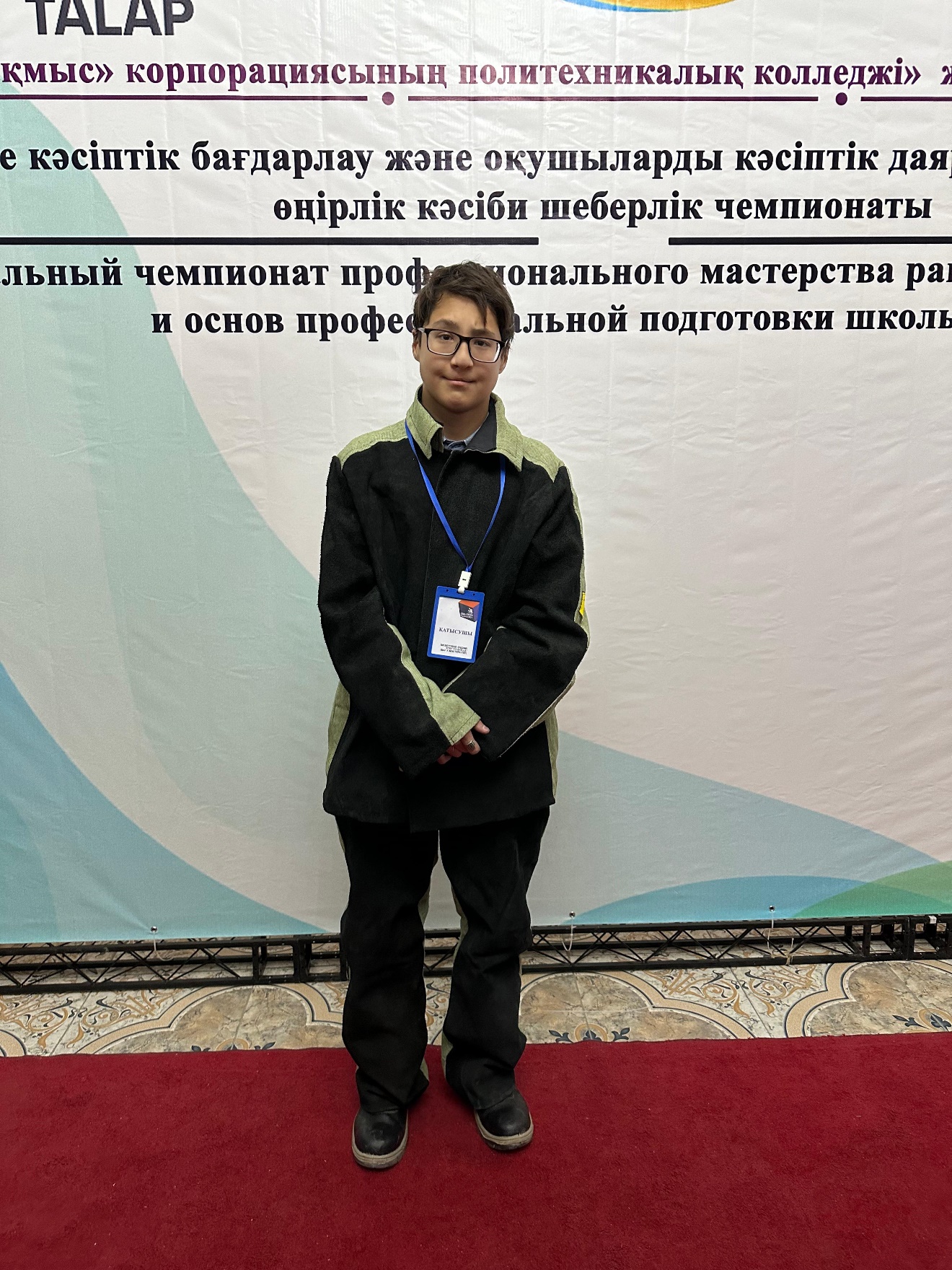 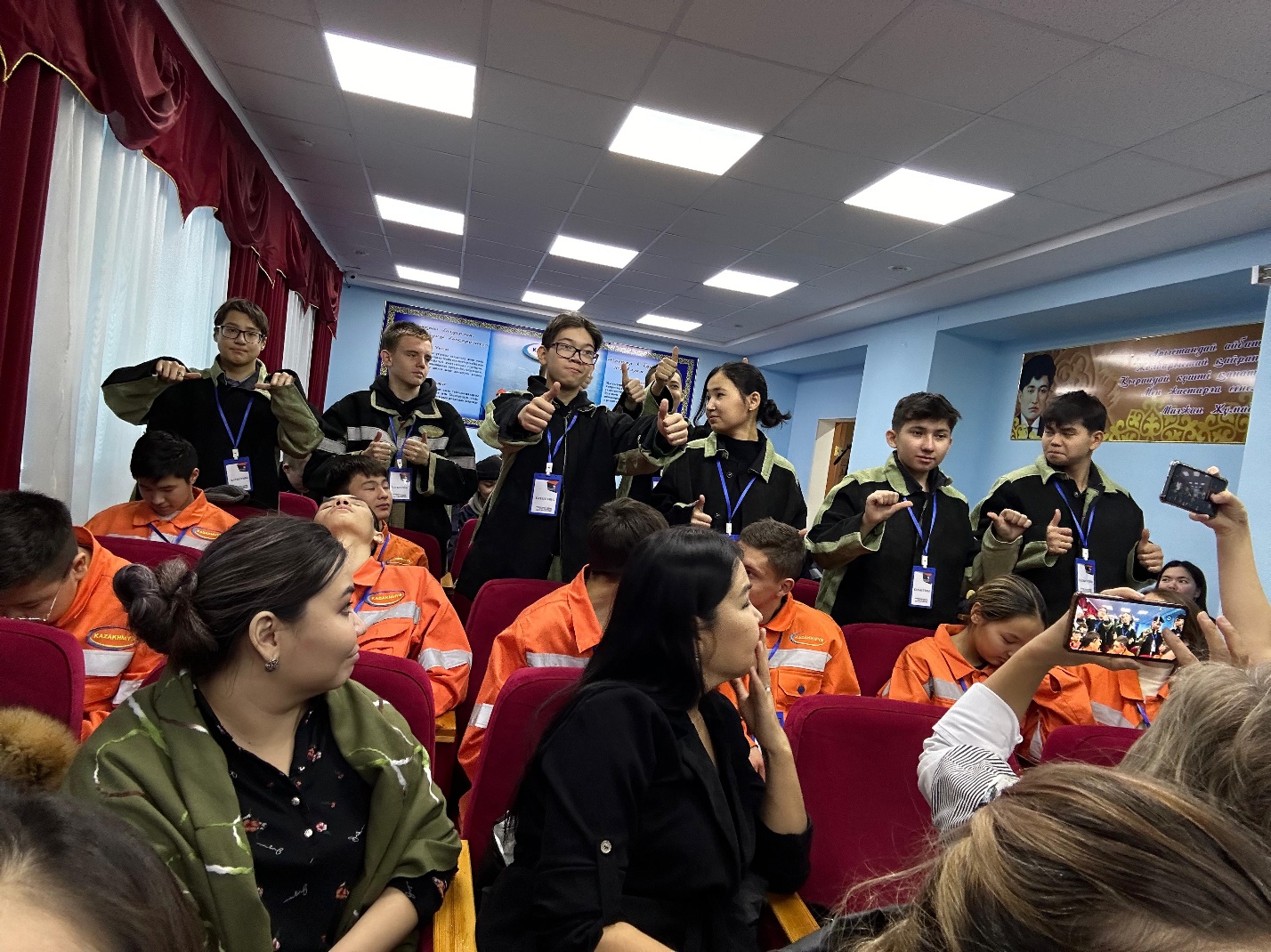 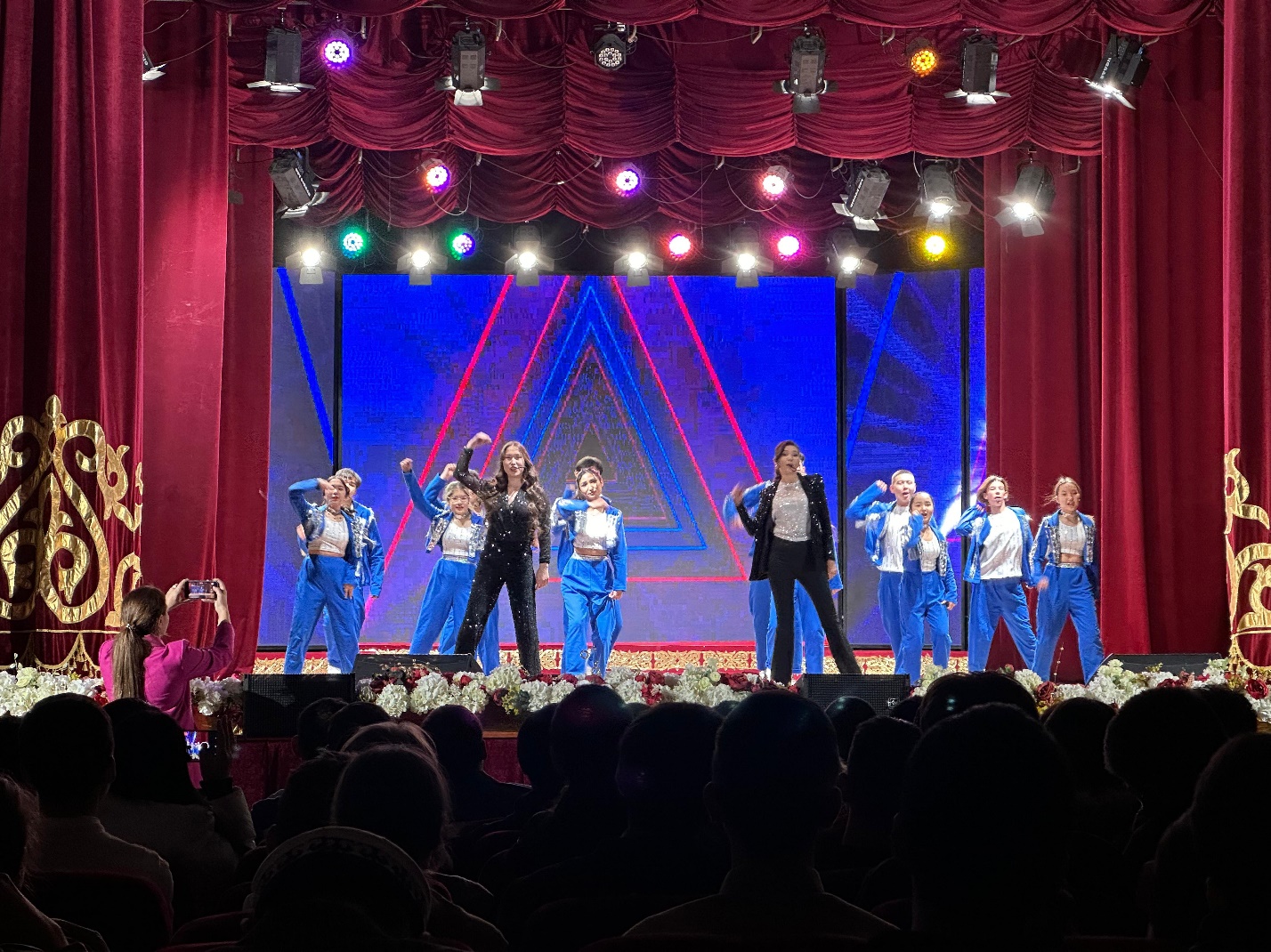 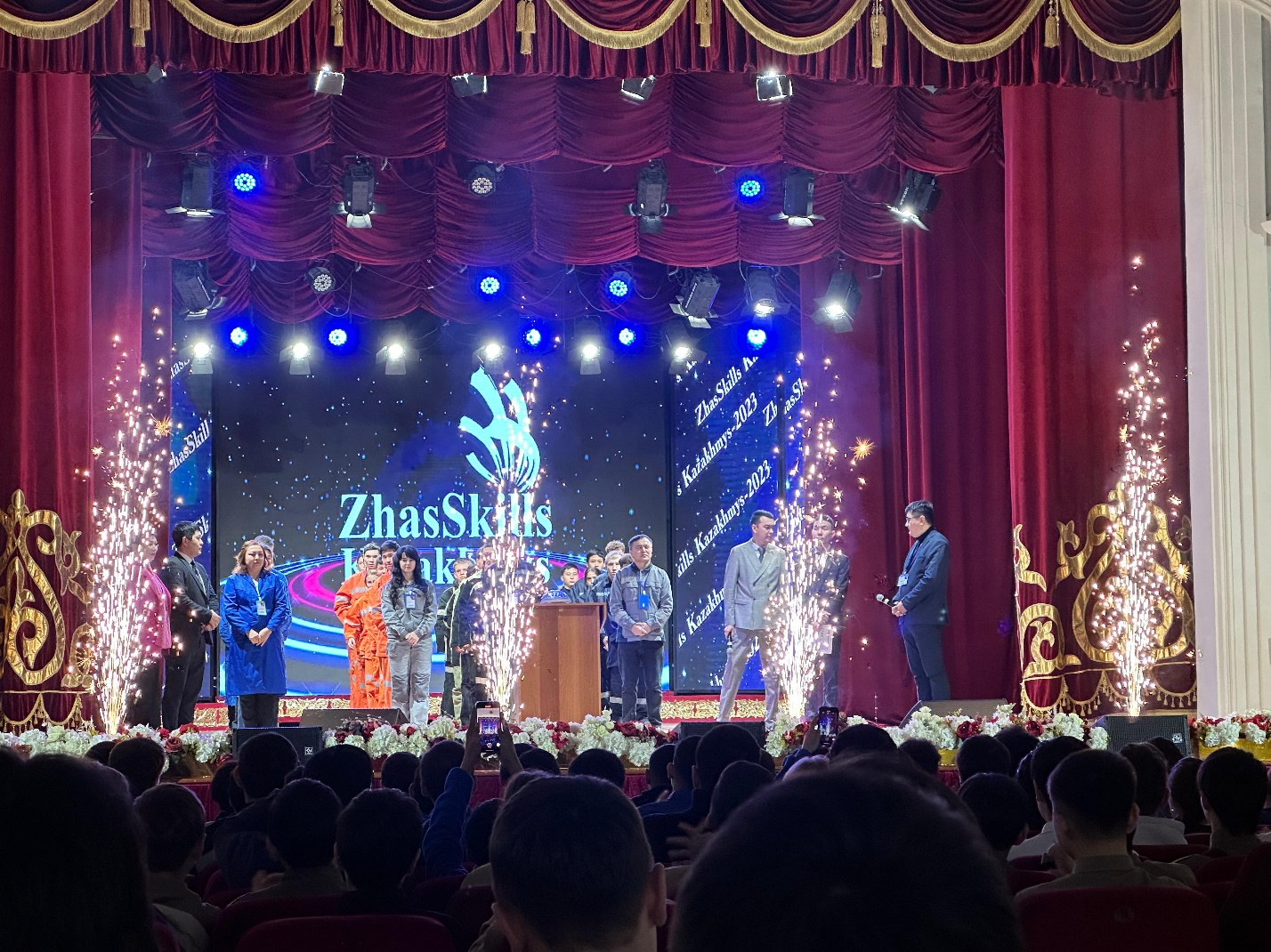 